The Learning Style Used in Teaching the Course       Course module descriptionThis course presents the fundamental concepts of programming using Python. It covers the basic structures of the programming tools such as variable names; data types; control structures; arrays; functions; Sequences (Strings, Tuples, Lists); Iteration; Dictionaries ; Set; Modules; Exceptions; introduction to file processing; and Introduction to Object orientedCourse module objectivesThe objectives of this course are to:1. Demonstrate an understanding of basic programming concepts including data types, variables, modularity, parameters, conditional statements, iteration, and arrays. 2. Understand and manipulate several core data structures: Lists, Dictionaries, Tuples, and Strings. 3. Understand and employ objects, functions and modularity. 4. Demonstrate methods of error handling 5. To do input/output with files in Python.6. Demonstrate an understanding of basic and some advanced issues related to writing classes and methods Course/ module componentsBooks (title , author (s), publisher, year of publication) Romano, Fabrizio (Author)Publication Data: Birmingham: Mumbai Packt Publishing , 2018 ISBN: 978-1-78899-666-2    Learn Python programming: the no-nonsense, beginner's guide to programming, data science, and web development with Python 3.7  Teaching methods:Duration: 16 weeks, 80 hours in totalLectures: 32 hours (2 hours per week),Tutorials: 16 hours (1 per week),Laboratories: 32 hours, 2 per weekStudent Learning Outcomes (SLO)At the end of the course, students should be able toKnowledge and UnderstandingA2. Know & understand a wide range of principles and tools available to the software developer, such as design methodologies, choice of algorithm, language, software libraries and user interface technique: A4. Know & understand a wide range of software and hardware used in development of computer systemsA5. Know & understand the professional and ethical responsibilities of the practising computer professional including understanding the need for quality, security, and computer ethics.Intellectual SkillsB1. Analyze a wide range of problems and provide solutions through suitable algorithms, structures, diagrams, and other appropriate methodsB4. Practice self learning by using the e-courses Professional and Practical SkillsC3. Work effectively with and for others.C4. Strike the balance between self-reliance and seeking help when necessary in new situationsC5. Display personal responsibility by working to multiple deadlines in complex activitiesGeneral and Transferable SkillsD2. Prepare and deliver coherent and structured verbal and written technical reports.D4. Use the scientific literature effectively and make discriminating use of Web resourcesD5. Design, write, and debug computer programs in appropriate languagesLearning outcomes achievement Development: A2, A4, and A5 are developed through the lectures and laboratory sessions. B1, D5, C3, and C4 are developed trough Tutorials and Lab sessions,B4, D2, D4, D5, and C5 are developed through HomeworkAssessment   : A2, A4, A5, B1, D5, and C4 and are assessed through Quizzes, written exams, and Practical Works Exams.B4, D2, D4, D5, and C5 are assessed through Homework Exam.Assessment instruments:Evaluation of students’ performance (final grade) will be based on the following three categories:Documentation and academic honesty Protection by copyright; Avoiding plagiarism.Course/module academic calendar   [[Expected workloadOn average students need to spend 2 hours of study and preparation for each 50-minute lecture/tutorial.Attendance policyAbsence from lectures and/or tutorials shall not exceed 15%. Students who exceed the 15% limit without a medical or emergency excuse acceptable to and approved by the Dean of the relevant college/faculty shall not be allowed to take the final examination and well receive a fail grade for the course. If the excuse is approved by the Dean, the student shall be considered to have withdrawn from the course.Module referencesBooks:Students will be expected to give the same attention to these references as given to the Module textbook(s)Guttag, John V. (Author), “Introduction to computation and programming using python”, New Delhi: PHI Learning Private Limited, 2014Mark Lutz and David Ascher, "Learning Python", Beijing: O'Reilly, 2004, 2nd ed..Deitel, H. M, " Python : how to program ", Upper Saddle River, New Jersey: Prentice Hall, 2002 Dusty Phillip , "Python 3 Object Oriented Programming", Packt, July 2010. (ISBN : 1849511268 ISBN 13 : 978-1-849511-26-1)Allen B. Downey, " Python for Software Design How to Think Like a Computer Scientist", Olin College of Engineering, Massachusetts, May 2009. (ISBN-13: 9780521898119)Websitewww.python.orghttps://www.w3schools.com/python/ https://www.tutorialspoint.com/python/index.htmhttps://www.learnpython.org/https://www.guru99.com/python-tutorials.htmlhttps://www.programiz.com/python-programminghttps://realpython.com/QFO-AP-VA-008رمز النموذج :اسم النموذج :  خطة المادة الدراسية 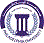 جامعة فيلادلفياPhiladelphia University2رقم الإصدار:   (Rev)الجهة المصدرة:  نائب الرئيس للشؤون الأكاديمية جامعة فيلادلفياPhiladelphia University4-5-2021تاريخ الإصدار:الجهة المدققة :  اللجنة العليا لضمان الجودةجامعة فيلادلفياPhiladelphia University4عدد صفحات  النموذج :الجهة المدققة :  اللجنة العليا لضمان الجودةجامعة فيلادلفياPhiladelphia UniversityCourse code: 750114 Course Title: Programming Fundamentals (2)Course prerequisite (s) and/or corequisite(s): 750113Course Level: 1Credit hours: 3Lecture Time: Academic Staff SpecificsAcademic Staff SpecificsAcademic Staff SpecificsAcademic Staff SpecificsAcademic Staff SpecificsE-mail AddressOffice HoursOffice Number and LocationRankNamemtaye@philadelphia.edu.joST: 10:30– 11:00MW:11:00–12:307309Assistant professorDr. Mohammad TayeThe Learning StyleThe Learning StyleThe Learning StyleThe Learning Style Blended Learning Blended Learning Blended Learning Blended LearningElectronic Learning Electronic Learning Electronic Learning Electronic Learning Face-to-Face Learning    XFace-to-Face Learning    XFace-to-Face Learning    XFace-to-Face Learning    XPercentageBlendedElectronicFace-to-FacePercentage100%Allocation of MarksAllocation of MarksMarkAssessment Instruments30%Mid examination40%Final examination30%Lab works, Quizzes, and tutorial contributions100%TotalCourse Academic CalendarCourse Academic CalendarCourse Academic CalendarWeekSubjectLab works and tutorials1Introduction to PythonSupporting Tools: Git (GitHub, bitbucket, …. etc.), Environment ()Lab work #1(Get started with python language environment program editing, compiling, executing, debugging)Tutorial 12Basic syntax: basic data types; variables, assignments; immutable variables; numerical types; casting, arithmetic operators and expressions; comments in the program;conditionals and Boolean expressions Lab work #2Tutorial 23Functions: definition and use, arguments, scopeLab work #3Tutorial 34Functions: Lambda, recursionLab work #4Tutorial 45Sequences: Strings, Tuples, ListsStrings: indexing, slicing, modifying, concatenating, formatting, string methodsLab work #5Tutorial 56Sequences: Strings, Tuples, ListsLists: list literals, adding and removing items, accessing and replacing values, looping lists, list comprehension, copying lists, joining lists, searching and sorting lists, list methodsTuples: tuple literals, accessing and replacing values, unpack tuples, looping tuples, joining tuples, tuple methodsLab work #6Tutorial 67Iteration, looping and control flow, rangesFirst ExamLab work #7Tutorial 78Dictionaries and SetDictionaries: dictionaries literals, adding and removing items, accessing and replacing values; looping dictionaries, copying dictionaries, dictionary methods.Lab work #8Tutorial 89Dictionaries and SetSet: sets literals, adding and removing items, accessing and replacing values, looping sets, joining sets, set methodsLab work #9Tutorial 910Modules, import, and pipModules: creating and using modules, variables in modulesimport: importing and renaming modulespip: listing installed packages, downloading, using, finding, and removing packagesLab work #10Tutorial 1011Exceptions and Testing Exceptions: Exception handling, multiple exceptions, else, finally, and raise an exceptionTesting: Manual testing, understanding error messages2nd ExamLab work #11Tutorial 1112Files, Text Processing, CSV, and JSON Files and Text Processing: OS and sys modules, reading/writing text and numbers from/to a fileLab work #12Tutorial 1213Files, Text Processing, CSV, and JSONCSV: Creating and reading a CSV formatted fileJSON: Convert from JSON to Python and vice versaLab work #13Tutorial 1314Introduction to Object orientedLab work #14Tutorial 1415Introduction to Object orientedLab work #15Tutorial 1516ReviewFinal Exam